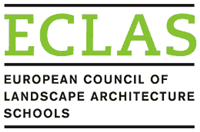 ECLAS AWARDS SCHEME NOMINATION FORMPlease complete the form and send it, together with the supporting material (<8MB), to ECLAS Secretary General - Gabriela Maksymiuk by e-mail to: gabriela_maksymiuk@sggw.pl to reach her by 30 April 2019 The supporting material must include a statement by the nominating institution clearly outlining why the nominee deserves the award. This is especially important and its evaluation forms a major part of the judging process. Signed:DateCategory of award (tick the relevant category)Lifetime achievement awardOutstanding educator awardOutstanding researcher awardOutstanding student award1st Cycle (Bachelor)2nd Cycle (Master)3rd Cycle (Doctoral)Name of nomineeInstitution and departmentNominated byInstitution and department